«Книга в жизни маленького человечка»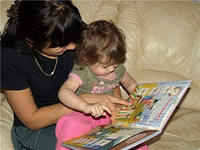 «Семейное чтение тонкой нитью соединяет одну душу с другой, и тогда рождается родство души». Когда Вы брали в руки детскую книгу? Сегодня вечером или неделю назад?Книга - это та вещь, которая может пробудить фантазию, развлечь, воспитать и научить:  *по возможности раньше начните читать ребенку вслух;   *постарайтесь каждый день хотя бы десять минут читать ему вслух;  *помните, что искусство слушать не приходит само по себе, его надо постепенно прививать;  *Не читайте истории, не нравящиеся вам самим;   *Не удивляйтесь и не раздражайтесь, если ребенок перебивает вас вопросами. Отвечайте ему сразу же.   *Не конкурируйте с телевизором.  Чтение книги ребёнку должно приносить взаимное удовольствие. Если вы себя попросту заставляете читать, чтобы выполнить ежедневный план, это не принесёт никакого удовольствия вашему ребёнку.  ЧИТАЙТЕ ВМЕСТЕ КАЖДЫЙ ДЕНЬ   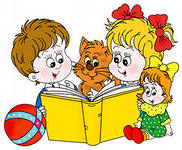   Чтением необходимо заниматься по крайней мере 20 минут в день. Однако родители знают, что это легче сказать, чем сделать. Неважно сколько, главное как. Если не получается выделить 20 минут, читайте 10 или даже 5 минут. Постарайтесь выделить для этого спокойное время, например перед сном. Не беда, если ребенок уснет с книгой в обнимку. Это поможет ему быстрее осознать, что чтение также как  сон или еда - неотъемлемая часть нашей жизни.                   ЧИТАЙТЕ КНИГИ, КОТОРЫЕ НРАВЯТСЯ ВАМ    Нет ничего страшного, если вы скажете «нет» книге, которая вам не нравится или которую вы читали неоднократно. Вместо этого помогите ребенку выбрать книгу, которая понравится вам обоим. Если книга скучна, вам не удастся это скрыть, это будет заметно по вашему 8голосу, когда вы будете читать ее вслух. А это значит, что вашего ребенка она тоже вряд ли заинтересует. Поэтому постарайтесь, чтобы на книжных полках у вас в доме поселились любимцы обоих поколений, интересные и взрослым и детям.                          СВОИМ ПРИМЕРОМ    Чтобы приучить ребенка к книге, поступайте следующим образом: делайте так, чтобы он видел, как вы или члены вашей семьи читают (и как можно чаще) книги, журналы, газеты. Главное, чтобы у ребенка перед глазами был пример.                   КНИГА - ЛУЧШИЙ ПОДАРОК     Поощрите ребенка за успешно выполненную работу новой книгой или походом в библиотеку, в книжный магазин. Подумайте о том, чтобы на каждый день рождения дарить ребенку специальную книгу с дарственной надписью на форзаце. Пусть это станет доброй традицией.              ПРИЯТНОГО     ВАМ ЧТЕНИЯ!                  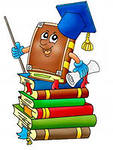 